به نام ایزد  دانا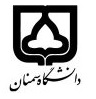 (کاربرگ طرح درس)                   تاریخ بهروز رسانی:               دانشکده فیزیک                                             نیمسال اول 1402-1401بودجهبندی درسمقطع: کارشناسی□  کارشناسی ارشد□  دکتری□مقطع: کارشناسی□  کارشناسی ارشد□  دکتری□مقطع: کارشناسی□  کارشناسی ارشد□  دکتری□تعداد واحد: نظری عملی3تعداد واحد: نظری عملی3فارسی: مبانی کامپیوتر 2 برنامه نویسیفارسی: مبانی کامپیوتر 2 برنامه نویسینام درسپیشنیازها و همنیازها: نداردپیشنیازها و همنیازها: نداردپیشنیازها و همنیازها: نداردپیشنیازها و همنیازها: نداردپیشنیازها و همنیازها: نداردلاتین:لاتین:نام درسشماره تلفن اتاق:5421شماره تلفن اتاق:5421شماره تلفن اتاق:5421شماره تلفن اتاق:5421مدرس: ساناز علمداریمدرس: ساناز علمداریمدرس: ساناز علمداریمدرس: ساناز علمداریمنزلگاه اینترنتی: https://salamdari.profile.semnan.ac.irمنزلگاه اینترنتی: https://salamdari.profile.semnan.ac.irمنزلگاه اینترنتی: https://salamdari.profile.semnan.ac.irمنزلگاه اینترنتی: https://salamdari.profile.semnan.ac.irپست الکترونیکی:s.alamdari@semnan.ac.irپست الکترونیکی:s.alamdari@semnan.ac.irپست الکترونیکی:s.alamdari@semnan.ac.irپست الکترونیکی:s.alamdari@semnan.ac.irبرنامه تدریس در هفته و شماره کلاس: یکشنبه و سه شنبه  13 تا 15   برنامه تدریس در هفته و شماره کلاس: یکشنبه و سه شنبه  13 تا 15   برنامه تدریس در هفته و شماره کلاس: یکشنبه و سه شنبه  13 تا 15   برنامه تدریس در هفته و شماره کلاس: یکشنبه و سه شنبه  13 تا 15   برنامه تدریس در هفته و شماره کلاس: یکشنبه و سه شنبه  13 تا 15   برنامه تدریس در هفته و شماره کلاس: یکشنبه و سه شنبه  13 تا 15   برنامه تدریس در هفته و شماره کلاس: یکشنبه و سه شنبه  13 تا 15   برنامه تدریس در هفته و شماره کلاس: یکشنبه و سه شنبه  13 تا 15   اهداف درس: 
برنامه نویسی فرترناهداف درس: 
برنامه نویسی فرترناهداف درس: 
برنامه نویسی فرترناهداف درس: 
برنامه نویسی فرترناهداف درس: 
برنامه نویسی فرترناهداف درس: 
برنامه نویسی فرترناهداف درس: 
برنامه نویسی فرترناهداف درس: 
برنامه نویسی فرترنامکانات آموزشی مورد نیاز:امکانات آموزشی مورد نیاز:امکانات آموزشی مورد نیاز:امکانات آموزشی مورد نیاز:امکانات آموزشی مورد نیاز:امکانات آموزشی مورد نیاز:امکانات آموزشی مورد نیاز:امکانات آموزشی مورد نیاز:امتحان پایانترمامتحان میانترمپروژه و کارگاهپروژه و کارگاهفعالیتهای کلاسی فعالیتهای کلاسی نحوه ارزشیابینحوه ارزشیابی7 نمره5 نمره 6 نمره 6 نمره2 نمره2 نمرهدرصد نمرهدرصد نمرهیان اسمیت، برنامه‌نویسی در فرترن: دوره مقدماتی برای مهندسین، محققین و دانشجویان ، سازمان جهاد دانشگاهی تهرانیان اسمیت، برنامه‌نویسی در فرترن: دوره مقدماتی برای مهندسین، محققین و دانشجویان ، سازمان جهاد دانشگاهی تهرانیان اسمیت، برنامه‌نویسی در فرترن: دوره مقدماتی برای مهندسین، محققین و دانشجویان ، سازمان جهاد دانشگاهی تهرانیان اسمیت، برنامه‌نویسی در فرترن: دوره مقدماتی برای مهندسین، محققین و دانشجویان ، سازمان جهاد دانشگاهی تهرانیان اسمیت، برنامه‌نویسی در فرترن: دوره مقدماتی برای مهندسین، محققین و دانشجویان ، سازمان جهاد دانشگاهی تهرانیان اسمیت، برنامه‌نویسی در فرترن: دوره مقدماتی برای مهندسین، محققین و دانشجویان ، سازمان جهاد دانشگاهی تهرانمنابع و مآخذ درسمنابع و مآخذ درستوضیحاتمبحثشماره هفته آموزشیمقدمه ای بر دنیای کامپیوتر و انواع برنامه نویسی1تابع، تبدیل اعداد در مبناهای مختلف2الگوریتم و فلوچارت3کلیات فرترن و معرفی4ساختار برنامه نویسی و آشنایی با دستورات و علائم5متغیرها در فرترن6توابع آماده فرترن 7الگوریتم و فلوچارت8کنترل اجرای برنامه-تقدم عملیات 9انواع دستورات شرطی در فرترن10فراخوانی و چاپ11ساختارهای با تکرار معین و نامعین 12 حل مثال و برنامه نویسی13حل مثال و برنامه نویسی14پروژه15دوره 16